Точка, указанная преподавателем, располагается внизу на графике красным цветом!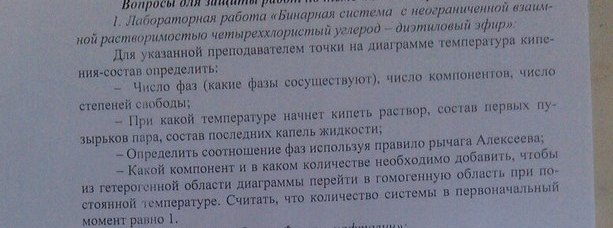 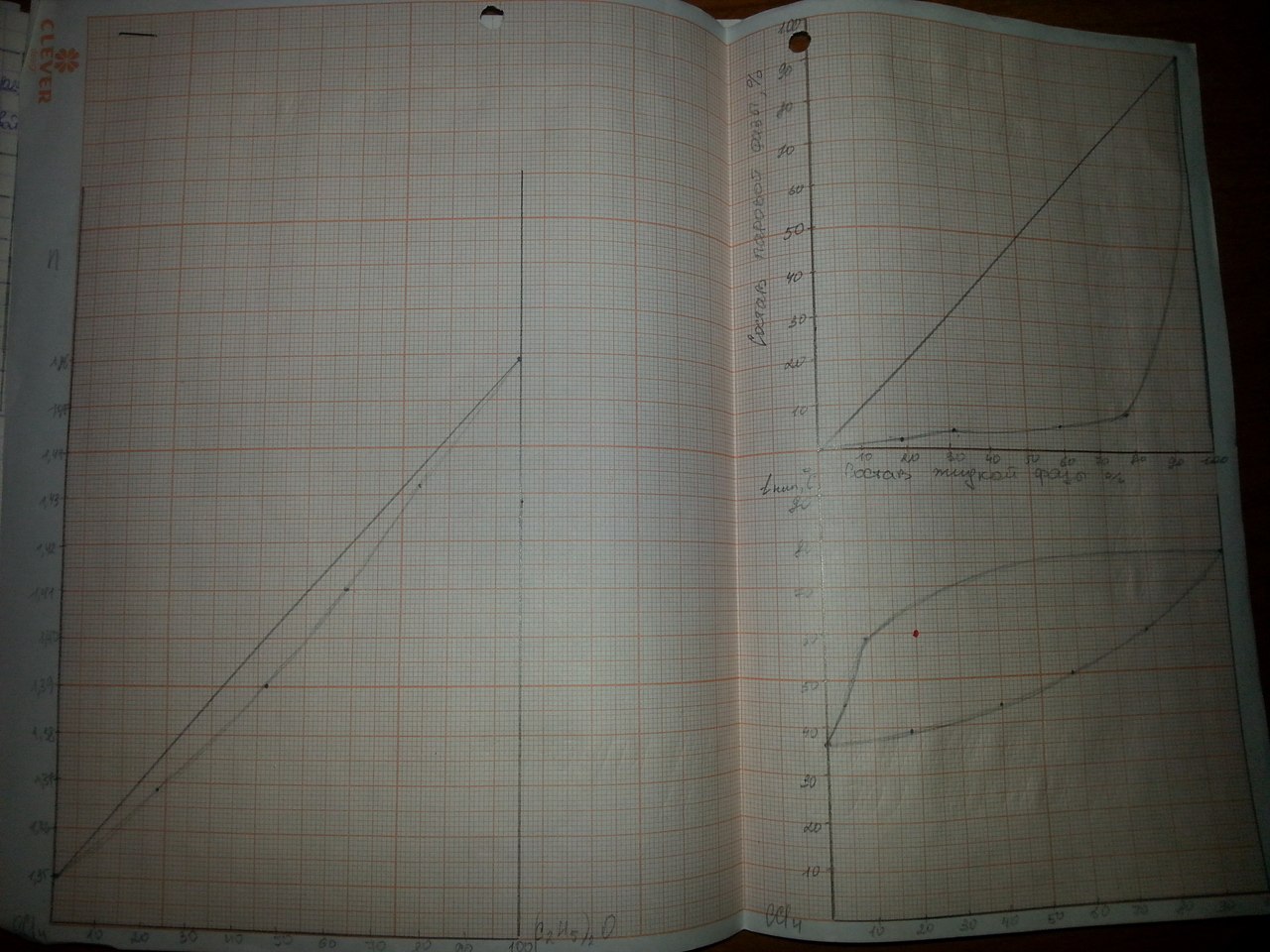 В увеличенном виде: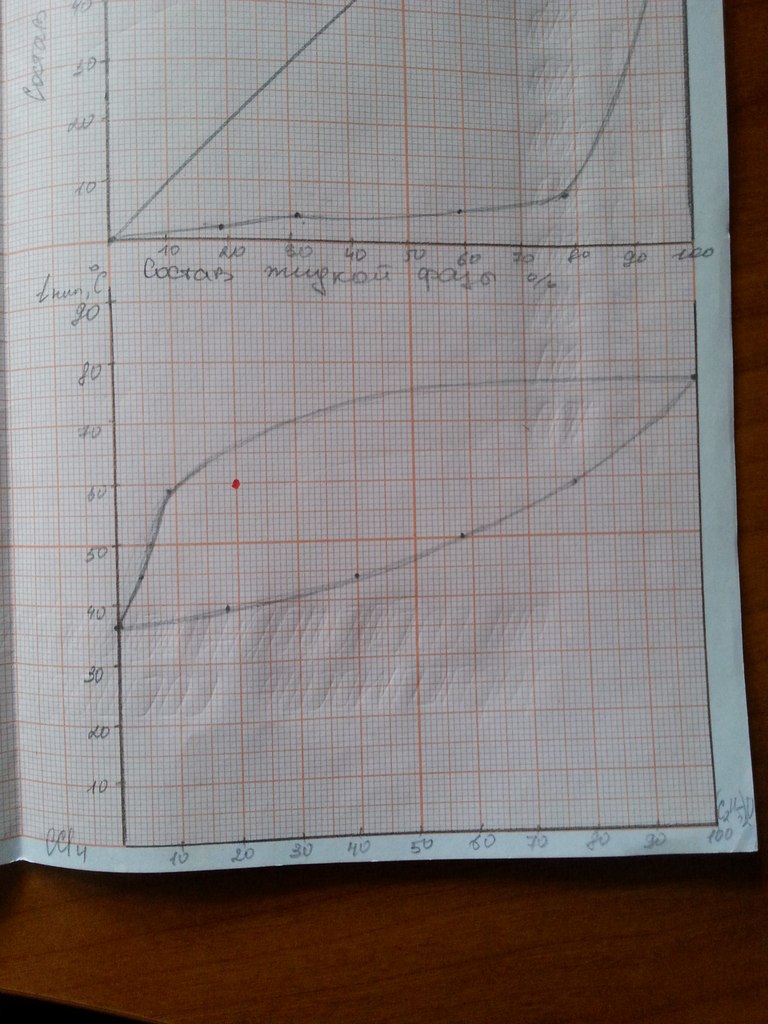 